Возрастные кризисы       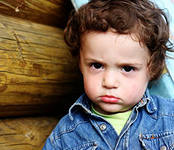       Периодизация, принятая Международным симпозиумом по возрастной периодизации в Москве (1965 г.):Новорожденный до 10 дней.Грудной возраст 10 дней – 1 год.Раннее детство 1–2 года.Первый период детства 3–7 лет.Второй период детства 8—12 лет для мальчиков, 8—11 – для девочек.Подростковый возраст 13–16 лет для мальчиков, 12–15 – для девочек.Юношеский возраст 17–21 год для юношей (мужчин), 16–20 – для девушек (женщин).Средний (зрелый) возраст:первый период 22–35 лет для мужчин, 21–35 – для женщин.второй период 36–60 лет для мужчин, 36–55 – для женщин.Пожилой возраст61—74 года для мужчин, 56–74 – для женщин.Старческий возраст 75–90 лет для мужчин и женщин.Долгожители старше 90 лет.        ВОЗРАСТНЫЕ КРИЗИСЫ  (от греч. krisis - переломный момент, исход) - условное наименование переходов от одного возрастного этапа к другому. В детской психологии эмпирически отмечалась неравномерность детского развития, наличие особых, сложных моментов становления личности. Возрастная концепция Л. С. ВыготскогоЛ. С. Выготский разработал концепцию, в которой этапы постепенных изменений чередуются с возрастными кризисами. Психическое развитие - это смена стабильных и критических возрастов. В рамках стабильного возраста вызревают психические новообразования, которые актуализируются в возрастном кризисе.        Выготский описал следующие кризисы: кризис новорожденного - отделяет эмбриональный период развития от младенческого возраста; кризис 1 года - отделяет младенчество от раннего детства; кризис 3 лет - переход к дошкольному возрасту; кризис 7 лет - соединительное звено между дошкольным и школьным возрастом; кризис 13 лет - совпадает с переходом к подростковому возрасту.         На этих этапах происходит коренная смена всей «социальной ситуации развития» ребенка - возникновение нового типа отношений со взрослыми, смена одного вида ведущей деятельности другим. Возрастные кризисы - закономерные и необходимые этапы развития ребенка; таким образом, понятие «кризис» в данном контексте не несет негативной окраски. Однако нередко кризисы сопровождаются проявлениями отрицательных черт поведения (конфликтность в общении, упрямство, негативизм и т. п.). 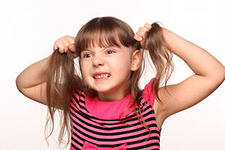 